AddendaMember Clubs with Provisional Status under consideration for full membership:Fergus Falls Area Curling, Fergus Falls, MinnesotaMower County Curling Club, Austin, MNNorthstar Curling Club, Sartell, MinnesotaRhinelander Curling, Rhinelander WITalkeenta Curling, Talkeetna, AKNominations for Director to USA Curling BoardPhil Shyrock, PNWCA/MOPAC/AlaskaBrian Kopp, Wisconsin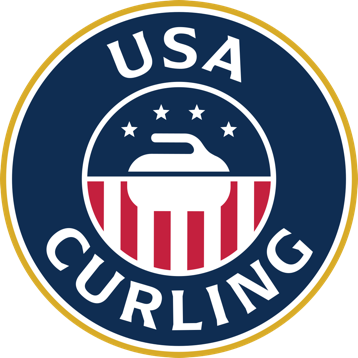 UNITED STATES CURLING ASSOCIATION  Annual Members’ Meeting October 13, 2023 - Bloomington, MN In person and via teleconference AGENDA1Convene Members Meeting — Call to OrderBret Jackson, Chair2Appointment of ParliamentarianJacksonTodd Ellis, Parliamentarian3Certification of votesAlexis Boccanfuso, Treasurer
Roger Smith, Director4Roll CallDick Dawson, Secretary5Overview of Meeting process and backgroundJackson6Determination of QuorumDawson9Approval of Minutes - 2022 Members’ AssemblyDawson10Approval of USA Curling Member Clubs (below)Dawson11Approval of incoming Directors (below)Dawson12Discussion of By-Laws AmendmentsJacksonGemmell
Michael Shalhoub, Nomination & Governance13Ratification Vote on By-Laws AmendmentsDawson14Report by the Chair of Board of DirectorsJackson15Report by the Chief Executive OfficerDean Gemmell, CEO16AdjournAll